приглашаем на семинар - практикумФГИС «Меркурий»: Электронная ветеринарная сертификация. Внедрение и практикаВ соответствии с Федеральным законом от 28.12.2017 № 431-ФЗ " с 01.07.2018 г. вступили в силу требования обязательного оформления ветеринарных сертификатов в электронной форме ФГИС «Меркурий». С этого момента все ветеринарные сопроводительные документы (ВСД) на продукцию животного и растительного происхождения, подконтрольные Россельхознадзору, в обязательном  порядке должны оформляться в электронном виде и фиксироваться в системе.Участники розничного оборота (магазины, павильоны, ларьки, а также предприятия общественного питания - столовые, кафе, рестораны, бары), обязаны подтверждать в системе прием продукции  и «гасить» входящие ВСД.Основные темы семинара:Нормативно-правовые акты, регулирующие электронную ветеринарную сертификацию. Основные понятия и принципы электронной ветеринарной сертификации. - Цель внедрения системы электронной ветеринарной сертификации.- Факторы обеспечения безопасности продукции. Возможность прослеживания продукции «от поля до прилавка».- Контроль, надзор и ответственность за внедрением электронной ветеринарной сертификации.      3. Переход на электронное оформление ветеринарных сопроводительных документов (ВСД). - Основные вопросы при внедрении системы электронной ветеринарной сертификации.Возможности ФГИС «Меркурий». - Получение доступа к ФГИС «Меркурий».- Информационные порталы технической поддержки.      5. Порядок оформления ВСД в электронной форме (ЭВСД). - Порядок оформления ЭВСД на подконтрольные товары в соответствии с приказами Министерства сельского хозяйства РФ №№ 646, 647, 648 уполномоченными лицами, аттестованными специалистами и сотрудниками ветеринарной службы.- Порядок регистрации хозяйствующих субъектов.- Проверка подлинности ВСД.      6. Гашение ЭВСД. Последствия при несоблюдении требований.      7. Порядок проведения аттестации специалистов в области ветеринарии для оформления ветеринарных сопроводительных документов в электронном виде (Приказ Министерства сельского хозяйства РФ от 03.05.2017 № 212).Семинар проводит:  Попова Антонина Александровна, начальник отдела ветеринарного надзора Управления Россельхознадзора по  Пермскому краюПродолжительность  обучения: 8 часовДокумент об образовании: Сертификат Пермского института (филиала) РЭУ им. Г.В. ПлехановаМесто проведения: Бульвар Гагарина, 57., ауд. 316Стоимость курса: 1 300  рублей.	Во время обучения слушатели смогут заполнить заявление, а при наличии  логина и пароля зарегистрироваться и работать в системе ФГИС «Меркурий» Заявки направлятьтел.: + 7 (342) 282-01-10E-mail: odo@rsute.perm.ru    www.rea.perm.ru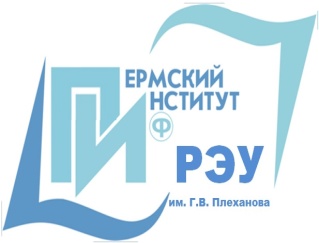 ПЕРМСКИЙ ИНСТИТУТ (филиал)федерального государственного бюджетного образовательного учреждения высшего образования«Российский экономический университет им. Г. В. Плеханова»УПРАВЛЕНИЕ РОССЕЛЬХОЗНАДЗОРА ПО ПЕРМСКОМУ КРАЮ